5. třída – Distanční výuka 25. 2. 2021Český jazykUč 75/7 – Přepiš slovní spojení v 1. p. čísla množného do cvičného sešitu. Pošli ke kontrole. Kvíz – Udělej si kvíz na přídavná jména tvrdá na Teamsu. Anglický jazyk – 1. skupina (paní učitelka Stehlíková)Slovíčka – napiš si do sešitu Vocabulary nová slovíčka.was			byl/byla/bylohad			měl/měla/mělofirst			prvnímammoth		mamuttoes			prsty na nohouneck			krkfront			předníback			zadní/zádatall			vysoký (zvíře, člověk)hooves			kopytatusks			klysmall			malýalive			naživu, živýThe horse was small.	Kůň byl malý.It had hooves.		Měl kopyta.MatematikaPS 10/5 – Pošli ke kontrole. PS 11/7, 8 a celý sloupec vpravo – Pošli ke kontrole. Hlavolam – Zkus vyřešit. Pošli ke kontrole. 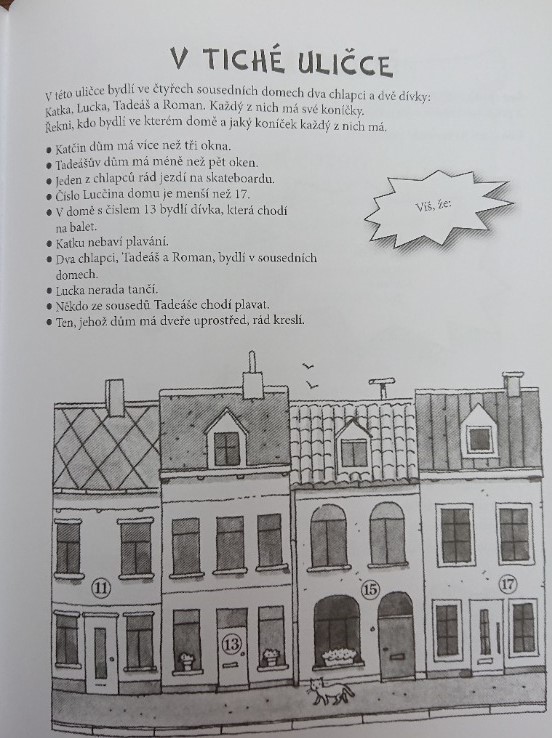 VlastivědaZdravím vás, milí páťáci,  dnes budeme pokračovat v procházce po Praze... V učebnici je to na str. 40 – 41.  Do sešitu si, prosím, zapište:  Bez nadpisu, volně pokračujte za 1. Pražský hrad a Hradčany 2. Malá Strana - se rozprostírá na svazích pod Pražským hradem - centrem je Malostranské náměstí a nedaleký chrám sv. Mikuláše (se soškou Jezulátka) - Nerudova ulice (podle spisovatele Jana Nerudy – bydlel v domě U Dvou slunců) - Valdštejnský palác – dnes sídlo Senátu ČR - Strakova akademie – sídlo vlády ČR 3. Kampa a Karlův most - Kampa je vlastně ostrov uprostřed města (rameno Vltavy – Čertovka) - Karlův most (dříve dřevěný Juditin most) – spojnice mezi Malou Stranou a Starým Městem 4. Staré Město - centrem je Staroměstské náměstí se Staroměstskou radnicí a orlojem, Týnským chrámem a Pomníkem Jana Husa - jeden ze vstupů do Starého Města – Prašná brána (Obecní dům – výstavní a koncertní síň) 5. Josefov (Židovské Město) - Staronová synagoga – nejstarší židovská synagoga v Evropě - Starý židovský hřbitov Prohlédněte si obrázky na str. 40 - 41 (i jiné na internetu…mnohé jistě znáte…). Tady skončíme a příště to dokončíme…Pokud byste s něčím potřebovali poradit, nebo se na něco zeptat, nebo se jen tak s něčím svěřit, klidně mi napište na: pysnyp@zshlubocky.cz.  Váš učitel a ředitel 